The Beijing InfoComm China 2024 Summit will offer valuable insights from market perspectives, technology innovation and development to specific industry practices. The 3-day Summit will feature AV Technical Seminars which cover technical aspects of the industry; Industry Forum where AV technology applications and solutions or Project Case Studies are shared; and the TECHTALK track which will delve into technology-driven changes in the market and business landscape.All levels of personnel involved in AV technology/ end users from key vertical markets are welcomed to share, inspire and collaborate with one another at this mega-annual gathering in Beijing. As always, Beijing InfoComm China Summit programs are purely educational and non-biased. They are intended to educate attendees, and do not promote any specific product or company.北京InfoComm China 2024峰会将提供来自市场权威专家的真知灼见，以及针对行业具体实践的最新技术发展和市场动态。3天的峰会将分为不同主题单元展开，“视听技术座谈”涵盖行业技术的方方面面；“行业论坛”侧重于专业视听技术应用和解决方案在垂直市场的案例研究；“技术演讲”则深入研究市场和商业环境中受技术驱动的各种变化。我们欢迎所有视听行业的人士、来自垂直市场的终端用户参加这个一年一度在北京举行的大型活动去分享及发表心得。和以往一样，北京InfoComm高峰会议纯粹是教育性的，并不偏重于任何行业，旨在教育与会者，并不为了宣传任何具体的产品或公司。The Summit Program comprise of the following sessions: 此次高峰会议的议程包括:Presenter information演讲者资料*Please attach with a bio photo for further promotion purpose. Format: JPEG in 300dpi请附上个人照片乙张以供日后峰会宣传之用。格式: JPEG, 300dpiPresentation Information演讲资料Contact Person联络人资料POINTS TO NOTE注意事项No inclusion of any institutional graphics or company/ brand logos anywhere in the presentation materials.All speakers should present in Mandarin only, and no simultaneous interpretation will be provided on- site.Presentation contents should be in Simplified Chinese with English supplements only.Speakers’ names and company names must not appear anywhere other than on the first and last slide.If your presentation includes graphics, please ensure they are of high quality/ resolution.Presentations should not include proprietary materials that cannot be distributed to the general public.Once you agree to present, we will begin marketing the presenter’s name with the seminar title, and we cannot accommodate presenter changes after the marketing date except due to sickness or any other unavoidable emergency situation.演讲材料中的任何地方均不得包含任何机构的Logo。所有演讲者应仅以中文普通话进行演讲，而且现场将不提供同声传译。演讲材料只能是带有英文附录的简体中文版本。演讲者的姓名和公司名称不得出现在第一张和最后一张幻灯片以外的其他任何地方。如果您的演讲材料中含有图片，请确保这些图片具有高质量。演讲中不应包含不能向公众发布的专利材料。一旦您同意进行演讲，我们将开始展开针对演讲者姓名和研讨会题目的推广活动。推广日期后，除因患病或其他不可避免的紧急情况外，我们不允许变更演讲者。AV AND ROOM SPECIFICATION视听设备及房间规格Theater seating with tables and chairs 配备桌椅的剧院式座位 Projector and screen OR LED Screen投影机和屏幕或LED屏幕Sound system with 1 podium microphone and 1 wireless microphone带有1支讲台麦克风和1支无线麦克风的音响系统For Enquiry 查询Ms. CoCo Lin 林冬玲小姐 / Ms. Cathina Huen禤珩之小姐Conference Manager | 会议经理Beijing InfoComm China 2024 Summit | 北京InfoComm China 2024高峰会议D   +86 020-8765 8975 ext.8002  +852.3520.3610   E   coco.lin@baobab-tree-event.com / cathina.huen@baobab-tree-event.com AV Technical Seminars视听技术座谈Presentation Duration: 30 mins演讲时长：30分钟Technical Updates on Audio, AV Transport & Network, Conference & Collaboration, or othersIndustry Practices and Trends on Digital Signage or others音频、AV传输与网络、会议与协作及其他方面的技术更新 数字标牌及其他方面的行业实践和趋势 Target Audience: AV technicians and engineers; IT professionals目标受众: 视听技术人员和工程师；IT专业人员Industry Forum行业论坛Presentation Duration: 30 mins演讲时长：30分钟AV Technology Applications and Solutions or Project Case Studies for Focused Vertical Markets专业视听技术应用和解决方案或重点针对以下垂直市场的项目案例研究:Education 教育Enterprise 企业Government 政府Media & Entertainment 媒体与娱乐Smart Cities 智慧城市Smart Transportation 智慧交通Target Audience: AV Professionals & End Users from Vertical Markets目标受众: 视听专业人员及垂直市場的終端用戶English中文Presenter Name演讲者名称Position 职位Company Name公司名称 Tel电话Email 电邮WeChat ID微信号Presenter Bio演讲者简历*no more than 100 words*不超过100字Presentation Language 演讲语言 English with Translator(No simultaneous interpretation service will be provided by the Organiser. Please bring your own interpreter based on your need.  大会将不提供即时翻译服务，如有需要，请自行携同翻译人员) 中文演讲English中文Topic演讲题目Abstract简介*no more than 200 words*不超过200字Select only ONE of the above 以下请选一 AV Technical Seminars视听技术座谈 Industry Forum行业论坛 (select one from below vertical markets of focus请选择以下垂直市场) Education 教育 Enterprise企业 Government 政府 Media & Entertainment 媒体与娱乐 Smart Cities 智慧城市 Smart Transportation智慧交通Requirement: To share AV Technology Applications and Solutions for the selected focused vertical market through project case study or vertical market use cases要求：通过案例分享垂直市场的视听技术应用和解决方案Select only ONE of the above 以下请选一 AV Technical Seminars视听技术座谈 Industry Forum行业论坛 (select one from below vertical markets of focus请选择以下垂直市场) Education 教育 Enterprise企业 Government 政府 Media & Entertainment 媒体与娱乐 Smart Cities 智慧城市 Smart Transportation智慧交通Requirement: To share AV Technology Applications and Solutions for the selected focused vertical market through project case study or vertical market use cases要求：通过案例分享垂直市场的视听技术应用和解决方案Select only ONE of the above 以下请选一 AV Technical Seminars视听技术座谈 Industry Forum行业论坛 (select one from below vertical markets of focus请选择以下垂直市场) Education 教育 Enterprise企业 Government 政府 Media & Entertainment 媒体与娱乐 Smart Cities 智慧城市 Smart Transportation智慧交通Requirement: To share AV Technology Applications and Solutions for the selected focused vertical market through project case study or vertical market use cases要求：通过案例分享垂直市场的视听技术应用和解决方案English中文Company Name 公司名称Contact Person 联络人Tel电话Email 电邮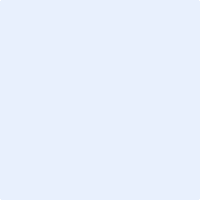 